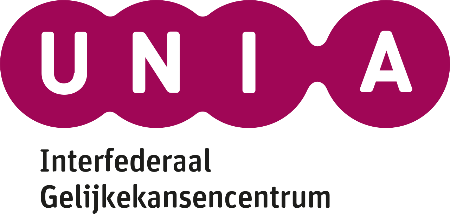 
LIJST VAN DEELNEMERS AAN DE WEDSTRIJD
Bedankt voor jullie deelname aan de wedstrijd “GeefMe1Minuut...” (meer info op www.geefme1minuut.be). Om jullie vidéo door de jury te laten beoordelen, vragen we jullie om de volgende gegevens aan ons te bezorgen via het inschrijvingsformulier.Naam van de school : …………………………………………………………………………………………………………………...Voeg lijnen toe indien nodig.NaamVoornaamFunctieRol in het projectZichtbaar in de video ? Opmerking